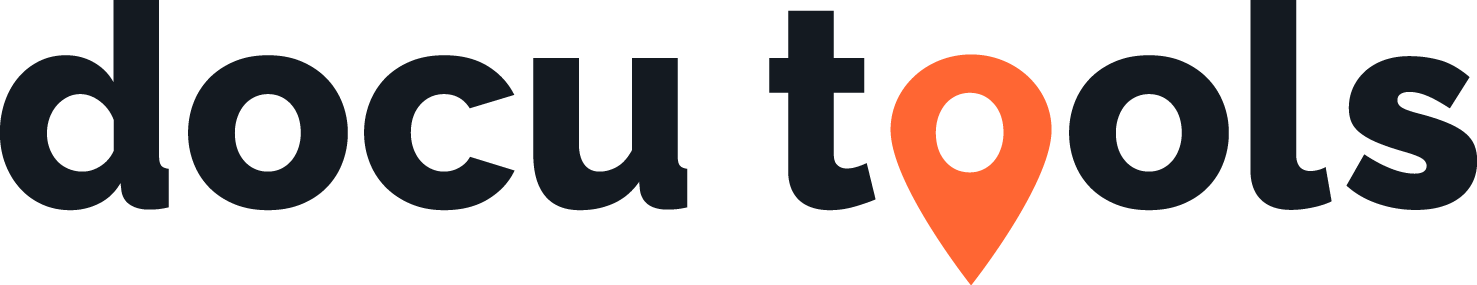 {{pins}}{{signature-Auftragnehmer}}{{signaturename-Auftragnehmer}}{{pagebreak}}Fotos{{picture-table-medium}}{{pagebreak}}{{/pins}}BAUTAGESBERICHT Nr.: {{pf-bautagesbericht-nr-value}}Datum: {{today}}Bauvorhaben:{{project-name}}{{project-address}}Firma{{Author-company}}anwesende Nachunternehmer{{pf-nachunternehmer-value}}Wetter:{{pin-weather}}PersonaleinsatzGerätestandAnzahlQualifikation{{pf-polier-value}}Polier{{pf-facharbeiter-value}}Facharbeiter{{pf-hilfsarbeiter-value}}Hilfsarbeiter{{pf-maschinist-value}}Maschinist{{pf-sonstige-value}}Sonstige{{pf-lehrlinge-value}}LehrlingArbeitszeitVon: {{pf-arbeitszeit-anfang-value}}, bis {{pf-arbeitszeit-ende-value}}Arbeitsleistungen (Regieleistungen sind ausschließlich in Regieberichten zu erfassen):Im Anschluss an dieses Formular sind Fotos von Arbeiten anzuhängenArbeitsleistungen (Regieleistungen sind ausschließlich in Regieberichten zu erfassen):Im Anschluss an dieses Formular sind Fotos von Arbeiten anzuhängenArbeitsleistungen (Regieleistungen sind ausschließlich in Regieberichten zu erfassen):Im Anschluss an dieses Formular sind Fotos von Arbeiten anzuhängen{{pf-arbeitsleistungen-value}}{{pf-arbeitsleistungen-value}}{{pf-arbeitsleistungen-value}}Besondere Vorkommnisse (Erschwernisse)Besondere Vorkommnisse (Erschwernisse)Besondere Vorkommnisse (Erschwernisse){{pf-besondere-vorkommnisse-value}}{{pf-besondere-vorkommnisse-value}}{{pf-besondere-vorkommnisse-value}}Prüfungen:Regie:{{pf-regie-value}}Regie Nr.: {{pf-regie-nummer-value}}Besuch von:{{Author}}Sonstige Besucher (Statiker,…)Auftragnehmer:Bautagesbericht übernommen(allfällige Einsprüche ergehen binnen 14 Tagen)UnterschriftDatum {{today}}Datum {{today}}Unterschrift